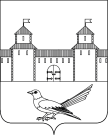 от 10.06.2016 № 845-пО присвоении почтового адреса 2-м жилым помещениям (квартирам)Руководствуясь статьей 16 Федерального закона от 06.10.2003  №131-ФЗ «Об общих принципах организации местного самоуправления в Российской Федерации»,постановлением Правительства Российской Федерации от 19.11.2014 №1221 «Об утверждении Правил присвоения, изменения и аннулирования адресов», статьями  32, 35, 40  Устава муниципального образования Сорочинский городской округ  Оренбургской области, свидетельством о праве наследство по закону, удостоверенного нотариусом Сорочинской государственной нотариальной конторы Баевой А.А. от 30.08.1997 по реестру №1652, кадастровой выпиской о  земельном участке от 06.11.2014 №56/14-525081, свидетельством на государственной регистрации права серии 56-АВ №566377 от 09.04.2015, свидетельством о государственной регистрации права серии 56-АВ №532180 от 23.10.2014, техническим планом помещения от 03.03.2015, техническим планом помещения от 29.04.2016 и поданным заявлением (вх. №Гз-680 от 25.05.2016) администрация Сорочинского городского округа Оренбургской области постановляет:В связи с разделом жилого помещения (дома) на два жилых помещения (квартиры):а) присвоить  жилому помещению (квартире) общей площадью 39,8 кв.м., расположенному в здании с кадастровым номером 56:45:0102019:197,  почтовый адрес: Российская Федерация, Оренбургская область,    г.Сорочинск, ул. Фурманова,  д. 7, кв. 1.б) присвоить  жилому помещению (квартире) общей площадью 42,4 кв.м., расположенному в здании с кадастровым номером 56:45:0102019:197,  почтовый адрес: Российская Федерация, Оренбургская область, г.Сорочинск, ул. Фурманова,  д. 7,  кв. 2.Контроль за исполнением настоящего постановления возложить на главного архитектора муниципального образования Сорочинский городской округ Оренбургской области –  Александра Федотовича Крестьянова.Настоящее постановление вступает в силу  со дня подписания и подлежит размещению на Портале муниципального образования Сорочинский городской округ Оренбургской области.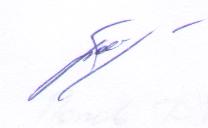 Глава муниципального образования Сорочинский городской округ                                                            Т.П. Мелентьева	   Разослано: в дело, Управлению архитектуры, прокуратуре, на Портал МО Сорочинский городской округ, ОУФМСАдминистрация Сорочинского городского округа Оренбургской областиП О С Т А Н О В Л Е Н И Е 